Princeton Club is proud to present Sports Performance Training for all athletes. This 6 week, high performance training camp will teach the athlete how to improve their game and over all athleticism; each training session will challenge the athlete to further develop skills needed to compete at the next level by focusing on key elements.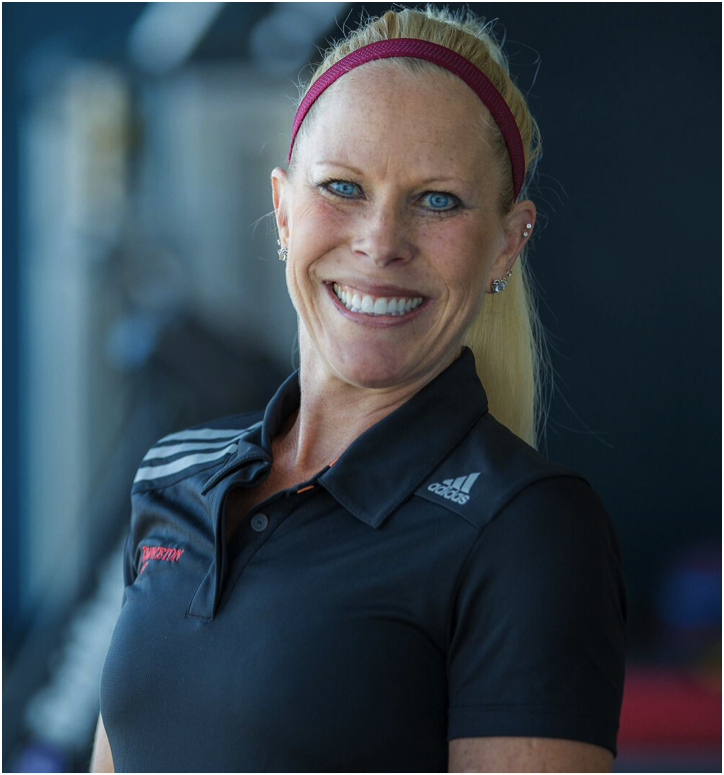 Program Key Elements:*Athletic Power & Strength to increase Speed*Improve Stamina*Total Body Conditioning *Acceleration, Agility, Control, & Balance *Plyometric training to increase Explosive Power*Nutrition for Performance*Positive Mental Mind Set needed to compete & perform*Education on Proper Warm-up technique & progression*Injury Prevention exercises to create the Long Term Athlete*Flexibility & Mobility with an emphasis on care for the shoulders, hips, knees and ankles. *Weight Room SafetyCreate the Total Athlete: this involves more than strength and speed. It is about developing character, confidence and skills for a standout team player.  Program key elements better athleticism, with a large focus on care for the athlete’s growing and developing body, which is paramount in creating the Long Term Athlete. June 12-July 21					      Priscilla PetersonMondays & Fridays 11am-12PM		Sports Performance TrainerWednesdays 7:45-8:45PM			     Princeton Club WestCost: $180						  8080 Watts Rd MadisonRegister at the front desk		          priscilla@princetonclub.net